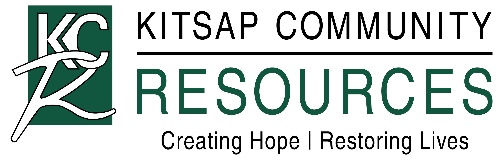 Covid-19 Solicitud para alivio económicoSolicitantes tienen que vivir en el condado de Kitsap y ser mayores de 18 años de edad.   Cabeza de Familia:El nombre de pila y apellido:__________________________ Fecha de nacimiento: ____________________Dirección actual: (calle/ciudad/estado/código postal):____________________________________________Número de teléfono: _________________________ Correo Electrónico: ____________________________ Nombres y edades de miembros adicionales de la familia que viven en la casa   ___________________________    ______		_____________________________    _______   ___________________________    ______		_____________________________    _______Favor de indicar sus necesidades en orden de importancia y urgencia (1=más urgente 6=menos urgente)Actual ingreso de familiares mensualmente: $______ ¿Está empleado(a) en este momento?  Sí_____ No_____ ¿Si es así, podemos verificar su empleo? De ser así, favor de proporcionar los datos correspondientes, nombre/información de contacto Si no podemos verificar su empleo, marque en la línea por favor_____¿Qué tipo de trabajo ha estado haciendo/o cuál es su puesto de trabajo?Salario base________ por hora o $________ por semana de su empleo actual o empleo más reciente.¿Ha experimentado pérdida de ingreso a causa de COVID-19?  ____Sí _____No    ¿Si es así, cómo? __________________________________________________________________________¿En el último mes, ha dado positivo por COVID-19 o ha sido recomendado por un profesional de la salud a ponerse en cuarentena o aislarse?  _____ Sí _____NoEn Los Últimos Seis Meses ha Recibido Lo Siguiente:Si hay cualquier otra cosa que le gustaría compartir, por favor hágalo aquí:  Nombre Completo (Letra de molde/Imprenta) ____________________________________Fecha__________Firma_______________________________________________________Favor de rellenar y entregar este formulario en persona, por correo o correo electrónico: Kitsap Community Resources 845 8th StreetBremerton, WA 98337C/o COVID NavigatorEnvíenlo por correo a: covidnavigator@kcr.orgLos Recursos Comunitarios de Kitsap ha estado sirviendo a la comunidad por 55 años.  Estamos aquí para ustedes. ¡Manténganse a sano y salvo!www.kcr.orgRangoNecesidadNotas$Cantidad solicitadaAbarrotespromedio mensual que gasta $_______Renta(arriendo)/hipotecaCantidad mensual _______ Actual_ Sí __NoNombre del propietario(a)Dirección:Teléfono:Asistencia con servicios públicosCantidad de factura (Recibo/Cargo) $______ Actual Sí __NO__   Medicamentos/atención médicaUna vez___ o Recurrente____?Transporte/ReparacionesExplique:OtroExplique:SíNO¿Asistencia en Renta/Arriendo?¿Asistencia en Servicios Públicos (El gas, La luz)?¿Asistencia en impermeabilización (Medidas tomadas para proteger a las casas contra los daños causados por las tormentas y el agua)?¿Asistencia en Veteranos?¿Asistencia en Vivienda?¿Asistencia en Vivienda?¿Programa de asistencia alimenticia para madres y bebés (WIC)?¿Programa de asistencia alimenticia para madres y bebés (WIC)?¿Asistencia en Empleo a través de WorkSource o WIOA? ¿Asistencia en Empleo a través de WorkSource o WIOA? 